Playground Activity Leaders in Schools (P.A.L.S.) 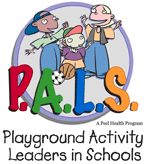 STUDENT APPLICATION FORMName: 								Grade:Your teacher’s name:Why do you want to be a Playground Leader?______________________________________________________________________________________________________Some activities I have helped with (at school, home or elsewhere) are:______________________________________________________________________________________________________What do you think P.A.L.S. can do for your school?______________________________________________________________________________________________________Applicant’s signature:______________________TEACHER REFERENCE: Please have a teacher complete this part..I think _____________________would do a good job as a Playground leader because:__________________________________________________________________________________________________________________________________________________________________Teacher’s signature:_____________________Adapted from: Playground Leadership Program, Canadian Intramural Recreation Association &Peers Running Organized Play Stations (P.R.O.P.S.), Durham Region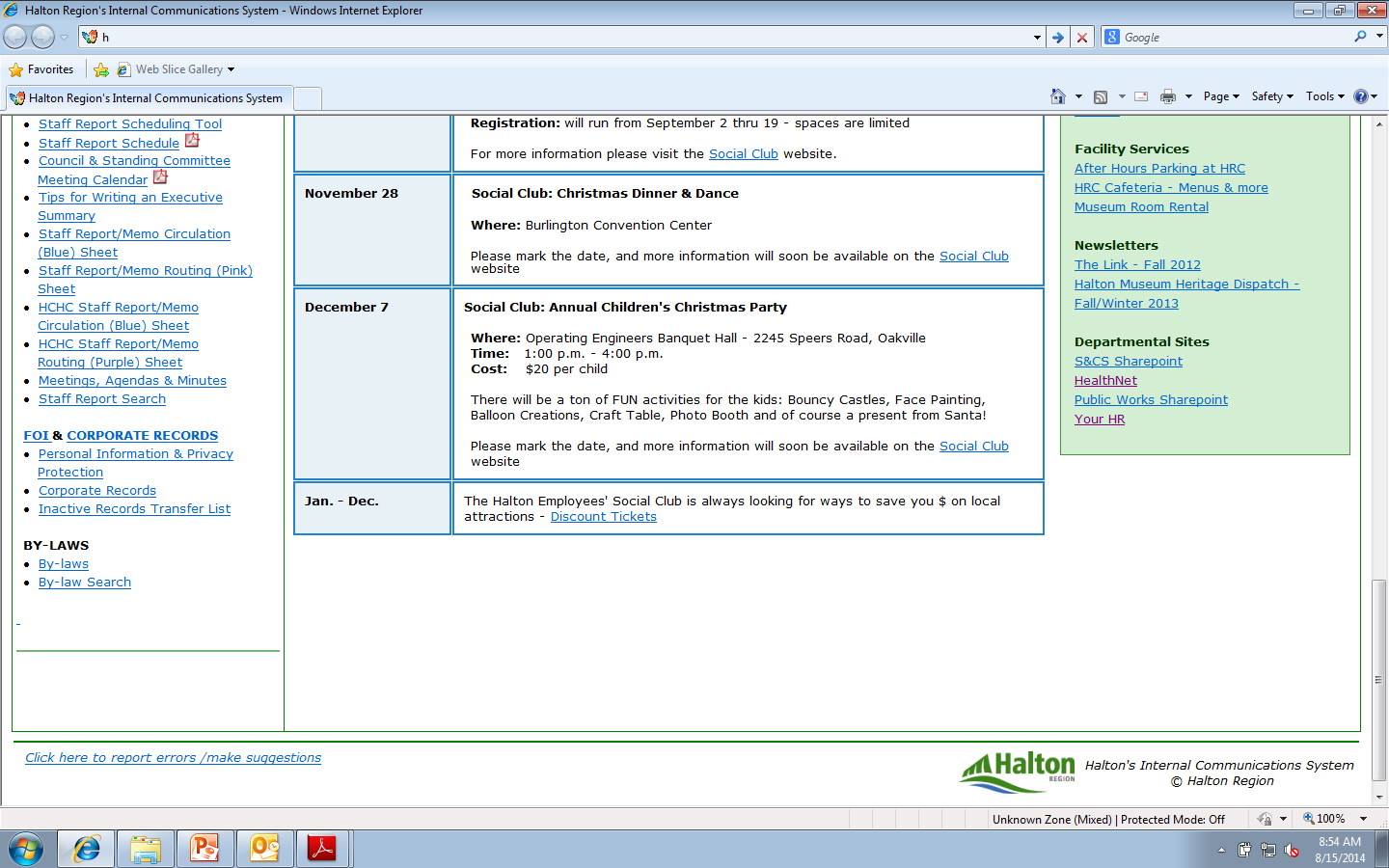 